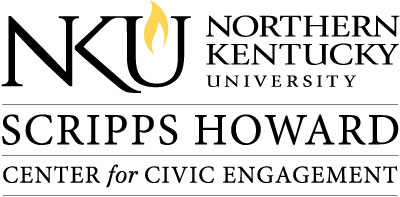 Fast Facts: Census Tract 505Project Hope is an undertaking of the colleges and universities in our region to expand service learning by finding real opportunities in needy communities – places where the classroom and community can connect.  NKU’s focus area is the West Side neighborhood of Newport. The U.S. Census collects neighborhood data by “tracts” – and the core tract for the West Side is 505. Demographics: The neighborhood is predominantly Caucasian (2010 figures).INCOME: The annual median household income for 505 is less than half of the national median.POVERTY PERCENTAGES: Most households in 505 live below the poverty level; 17% of the families earn less than $10,000 per year. OTHER STATS:  505 falls below state and national levels in several other key measures.CaucasianAfrican AmericanOther95.8%1.3% 2.9%505 Kentucky National$23,578$41,576$51,144FamiliesSingle mother Single mothers with children under 551.6%72.7%100%42.1% of residents over 25 have not received a high school diploma ; the national average is 12.8%. Off the 1,597 residents over 25, only 200 have received a bachelor’s degree.Over 37% of households do not own a motor vehicle verses 9.1% of the national population.About 30% of households received food stamps in the last 12 months, greatly exceeding the national average of 11.6% and state average of 13.7%.18.2% of the available housing units in the area are vacant; the national average is 9.4%.  24% of households are headed by a single parent. The national and state averages are, respectively,  18.1% and  17.5%.16.4% of households consist of grandparents living with and taking care of grandchildren, exceeding the national average of 2.3%.